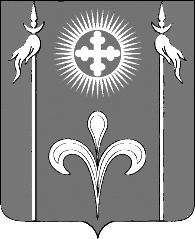 АДМИНИСТРАЦИЯ СТАРОДЕРЕВЯНКОВСКОГО СЕЛЬСКОГО ПОСЕЛЕНИЯ КАНЕВСКОГО РАЙОНА  ПОСТАНОВЛЕНИЕот 16.09.2022                                                                                                      № 253ст-ца  СтародеревянковскаяО внесении изменений в  постановление администрации Стародеревянковского сельского поселения Каневского района от 16 июня 2022 года № 137 «Об утверждении административного регламента предоставления  администрацией Стародеревянковского  сельского поселения Каневского района муниципальной услуги  «Предоставление в собственность, аренду, безвозмездное пользование земельного участка, находящегося в муниципальной собственности, без проведения торгов»»	В соответствии с протестом прокурора Каневского района № 07-02-2022/602 от 25 августа 2022г., в целях приведения муниципального правового акта в соответствие с действующим законодательством, п о с т а н о в л я ю:1. Внести в постановление администрации Стародеревянковского сельского поселения Каневского района от 16 июня 2022 года № 137 «Об утверждении административного регламента предоставления администрацией Стародеревянковского сельского поселения Каневского района муниципальной услуги «Предоставление в собственность, аренду, безвозмездное пользование земельного участка, находящегося в муниципальной собственности, без проведения торгов»», следующее изменение:1.1. Подраздел 1.2. «Круг заявителей» изложить в следующей редакции:«Заявителями на предоставление Муниципальной услуги являются физические и юридические лица, с учетом запрета, установленного п. 3 ст. 15 Земельного кодекса Российской Федерации, обращающиеся на законных основаниях за получением услуги, а также их представители, наделенные соответствующими полномочиями с заявлением о предоставлении муниципальной услуги.»; 2. Общему отделу администрации Стародеревянковского сельского поселения (Кротовой С.П.) обнародовать настоящее постановление в установленном порядке, ведущему специалисту администрации Стародеревянковского сельского поселения (Сивковой Л.А.) разместить его на официальном сайте муниципального образования Стародеревянковского сельского поселения Каневского района в информационно-телекоммуникационной сети «Интернет».3. Контроль за выполнением настоящего постановления возложить на заместителя главы Стародеревянковского сельского поселения Каневского района.4. Постановление вступает в силу со дня его обнародования.Глава СтародеревянковскогоСельского поселения Каневского района                                            С.А. Гопкало